SEQUÊNCIA DIDÁTICA – MÚSICA – 17/08 A 21/08 - 3º ANOESSAS DUAS SEMANAS VAMOS CONCLUIR O NOSSO CONTEÚDO DE TÉCNICA VOCAL. OBSERVAR OS CONTEÚDOS QUE FORAM TRABALHADOS NAS AULAS ANTERIORES E COMPLETAR AS PARTES DO APARELHO FONADOR.ATIVIDADE: COMPLETAR AS PARTES DO APARELHO FONADOR. APARELHO FONADOR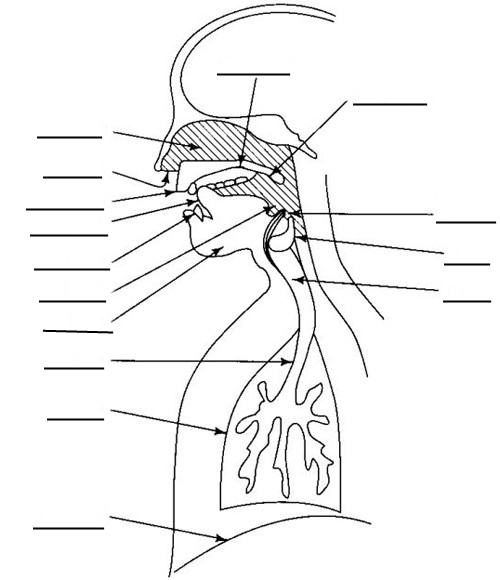 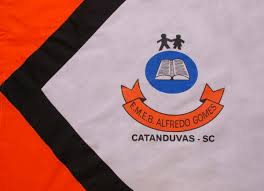 ESCOLA MUNICIPAL DE EDUCAÇÃO BÁSICA ALFREDO GOMES.DIRETORA: IVÂNIA NORA.ASSESSORA PEDAGÓGICA: SIMONE ANDRÉA CARL.ASSESSORA TÉCNICA ADM.: TANIA N. DE ÁVILA.PROFESSORA: PAULO ANDRÉ KLEIN.DISCIPLINA: MÚSICA.CATANDUVAS – SCANO 2020 